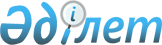 Об утверждении Соглашения между Правительством Республики Казахстан и Правительством Китайской Народной Республики о военно-техническом сотрудничествеПостановление Правительства Республики Казахстан от 24 февраля 1997 г. N 258

      Правительство Республики Казахстан постановляет: 

      Утвердить Соглашение между Правительством Республики Казахстан и Правительством Китайской Народной Республики о военно-техническом сотрудничестве, подписанное в г.Алматы 5 июля 1996 года. 

 

     Премьер-Министр  Республики Казахстан 



 

                               СОГЛАШЕНИЕ 

      между Правительством Республики Казахстан и Правительством 

          Китайской Народной Республики о военно-техническом 

                            сотрудничестве 



 

      Правительство Республики Казахстан и Правительство Китайской Народной Республики, в дальнейшем именуемые "Стороны", 

      руководствуясь совместной Декларацией об основах дружественных отношений между Республикой Казахстан и Китайской Народной Республикой, подписанной в г. Пекине 18 октября 1993 года, совместной Декларацией о дальнейшем развитии и углублении дружественных отношений между Республикой Казахстан и Китайской Народной Республикой, подписанной в г. Пекине 11 сентября 1995 года, 

      учитывая Меморандум о сотрудничестве между Министерством обороны Республики Казахстан и Министерством обороны Китайской Народной Республики, подписанный в г. Пекине 11 сентября 1995 года, 

      исходя из стремления развивать военно-техническое сотрудничество между Сторонами, основанное на пяти принципах мирного сосуществования и взаимного доверия, согласились о нижеследующем: 



 

                               Статья 1 



 

      Стороны, в соответствии с законодательствами своих стран, общепризнанными принципами международного права, на основе равенства и взаимной выгоды, с учетом международных обязательств двух стран, будут содействовать развитию: 

      1) военно-технического сотрудничества Сторон; 

      2) экономического и научно-технического сотрудничества между вооруженными силами и предприятиями оборонной промышленности Сторон. 



 

                               Статья 2 



 

      1. Обе Стороны будут осуществлять сотрудничество в следующих направлениях: 

      1) поставки производимой военной техники, вооружений (в дальнейшем именуемое "специмущество"), деталей и запчастей к ним для нужд сухопутных войск, военно-морских сил, военно-воздушных сил, противовоздушной обороны и радиотехнических войск; 

      2) проведение совместных научно-исследовательских и опытно-конструкторских работ и совместного изготовления специмущества в опытном порядке; 

      3) обмен специалистами военной техники и специалистами, занимающимися оборонно-научным исследованием, разработкой и производством специмущества; 

      4) обмен оборонной научно-технической информацией и документациями; 

      5) проведение ремонтов и модернизации специмущества, деталей и запчастей к нему; 

      6) подготовка специалистов по эксплуатации и ремонту специмущества; 

      7) другие объекты, определенные по согласованию Сторон. 

      2. Финансовые расчеты по вышеуказанным направлениям будут осуществлены в порядке и на условиях, оговариваемых в каждом конкретном случае. 



 

                               Статья 3 



 

      Сотрудничество, оговариваемое в Статье 2 данного Соглашения, будет осуществлено следующим способом: 

      1) проведение конструкторских работ и изготовление специмущества в опытном порядке по техническому заданию, согласованному Сторонами; 

      2) модернизация поставляемого специмущества по согласованному Сторонами техническому заданию; 

      3) проработка и передача рекомендаций по подбору соответствующих видов специмущества; 

      4) создание совместных предприятий по изготовлению, производству и ремонту специмущества; 

      5) выдача и приобретение лицензий на производство специмущества в соответствии с законодательством Сторон: 

      6) обмен технической документацией по изготовлению и ремонту взаимопоставляемого специмущества в соответствии с законодательством и с учетом международных обязательств Сторон; 

      7) взаимные поставки технологического оборудования по изготовлению и ремонту специмущества; 

      8) взаимные поставки сырья, материалов, полуфабрикатов и комплектующих изделий, используемых при изготовлении и ремонте специмущества; 

      9) по другому согласованному Сторонами способу. 



 

                               Статья 4 



 

      Взаимные поставки специмущества, деталей и запасных частей к ним и проведение ремонта осуществляются по перечням, согласованным уполномоченными организациями Сторон. 



 

                               Статья 5 



 

      1. Уполномоченными организациями Сторон для исполнения настоящего Соглашения являются: 

      с Казахстанской Стороны: Министерство обороны Республики Казахстан, Министерство экономики Республики Казахстан и Комитет по оборонной промышленности при Министерстве промышленности и торговли Республики Казахстан; 

      с Китайской Стороны: Генеральный Штаб НОАК и Комитет по оборонной науке, технике и оборонной промышленности КНР. 

      2. Уполномоченные организации Сторон как можно скорее согласуют конкретное содержание, объекты, планы и форму сотрудничества, а также порядок и условия расчетов по настоящему Соглашению. 



 

                               Статья 6 



 

      Конкретные вопросы, возникающие в ходе сотрудничества, будут решать уполномоченные организации Сторон путем переговоров. 



 

                               Статья 7 



 

      Вопросы, связанные с взаимным направлением делегации для исполнения настоящего Соглашения, будут согласованы уполномоченными организациями Сторон. 



 

                               Статья 8 



 

      1. Стороны в процессе сотрудничества примут необходимые меры по обеспечению конфиденциальности специмущества, деталей, запчастей, блоков, материалов, техники, патентов, планов сотрудничества, графиков работ и научно-технической документации. 

      2. Результаты, информация и данные, полученные Сторонами в ходе сотрудничества, принадлежат Сторонам и не будут передаваться третьей стороне без согласия на это в письменном виде другой Стороны. 



 

                               Статья 9 



 

      Настоящее Соглашение может быть изменено и дополнено в письменном виде при согласии Сторон. 



 

                              Статья 10 



 

      Настоящее Соглашение временно применяется с даты его подписания Сторонами. 

      Настоящее Соглашение вступает в силу с даты обмена нотами о выполнении Сторонами необходимых внутригосударственных процедур. 

      Настоящее Соглашение остается в силе в течение пяти лет и в последующем автоматически продлевается на пять лет, если ни одна из Сторон не заявит путем письменного уведомления о своем желании прекратить его действие не менее чем за шесть месяцев до истечения срока действия Соглашения.      Настоящее Соглашение подписано в г. Алматы 5 июля 1996 года вдвух экземплярах, каждый на казахском, китайском и русском языках,причем все тексты имеют одинаковую силу.     В случае разногласий в толковании положений настоящегоСоглашения Стороны будет придерживаться текста на русском языке.ЗА ПРАВИТЕЛЬСТВО                   ЗА ПРАВИТЕЛЬСТВОРЕСПУБЛИКИ                         КИТАЙСКОЙ НАРОДНОЙКАЗАХСТАН                          РЕСПУБЛИКИ
					© 2012. РГП на ПХВ «Институт законодательства и правовой информации Республики Казахстан» Министерства юстиции Республики Казахстан
				